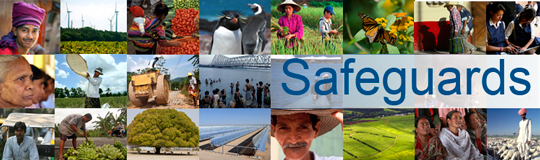 Review and Update of the World Bank’s Environmental and Social Safeguard PoliciesPhase 3Participant ListDate: February 8, 2016Location (City, Country): Addis Ababa, EthiopiaAudience (Government, CSO, etc.): Government Total Number of Participants: 49No.Participant NameOrganization/Position Country1Addisalem KelemworkMoWIEEthiopia2Etagegne ZelekeERAEthiopia3Adugna NemeraMoFECEthiopia4Assefa GudinaMoWIEEthiopia5Tenagne KidaneMoANREthiopia6Tiruwork H/MariamEEPEthiopia7Abenet MengistuMoANREthiopia8Bayu NuruMoWIEEthiopia9Fekadu LegesseORCUEthiopia10Taye DugassaORCUEthiopia11Tesfaye GonfaORCUEthiopia12Medhin FisshaMoFECEthiopia13Tessema GedaIPDCEthiopia14Mengistu GessesseMoWIEEthiopia15Yitebitu MogesMEFCC/REDD+Ethiopia16Kidane GizawEEPEthiopia17Sintayehu MogesEEPEthiopia18Keberu BelaynehAGPEthiopia19Yebegashet LegesseMoANR – SLMP ESSEthiopia20Sertse SebuhMoLFEthiopia21Abiy GirmaMoWIEEthiopia22Habtamu HailuMoANREthiopia23Getachew GolemMoFECEthiopia24Samuel EsheteMoFECEthiopia25Aychew AgegnehuMoLSAEthiopia26Lakech HaileMoWIEEthiopia27Kewoldnesh TsegayeMoANREthiopia28Agate MekonnenAA Transport BearuEthiopia29Demeke FeyeraMoWIEEthiopia30Derjew AemayehuMoWIEEthiopia31Endale GetachewMoWIEEthiopia32Abiot WonduMoANREthiopia33Nesredin RubeMoANREthiopia34Yosef AssefaMoANREthiopia35Girma DemissieEEPEthiopia36Gizachew GirmaIPDC/CICPEthiopia37Berhane KidaneMoWIEEthiopia38Sharew AntenehMoANREthiopia39Demeke ArgawULGDPII, MoUDHEthiopia40Behailu G/yesusIPMO/PUI HeadEthiopia41Solomon SorotoIRANSIPEthiopia42Fitsum TsegayeCHC/IPPCEthiopia43Kefargachew KassahunERAEthiopia44Zebider AlemnaMoWIEEthiopia45Seid OmerMoFPD/PCDPEthiopia46Gebre TerefePCDPEthiopia47Abebe AbateEEPEthiopia48Kassahun TsegayeMEFCCEthiopia49Neteru Wondwosen MEFCCEthiopia